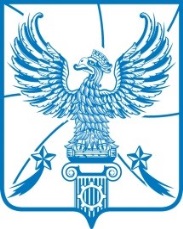 АДМИНИСТРАЦИЯ     МУНИЦИПАЛЬНОГО ОБРАЗОВАНИЯ
ГОРОДСКОЙ ОКРУГ ЛЮБЕРЦЫ
МОСКОВСКОЙ ОБЛАСТИПОСТАНОВЛЕНИЕ14.05.2019                                                                                                         № 1793-ПАг. ЛюберцыО внесении изменений в некоторые административные регламентыпредоставления муниципальных услуг администрациейгородского округа ЛюберцыВ соответствии с Федеральным законом от 27.07.2010 № 210-ФЗ «Об организации предоставления государственных и муниципальных услуг», Федеральным законом от 06.10.2003 № 131-ФЗ «Об общих принципах организации местного самоуправления в Российской Федерации», Уставом городского округа  Люберцы Московской области, Распоряжением Главы городского округа Люберцы Московской области от 21.06.2017 № 1-РГ «О наделении полномочиями Первого заместителя Главы администрации», постановляю:1. Внести в административный регламент предоставления муниципальной услуги «Признание молодой семьи нуждающейся в жилом помещении для участия в подпрограмме «Обеспечение жильем молодых семей» федеральной целевой программы «Жилище» на 2015-2020 и подпрограмме «Обеспечение жильем молодых семей» государственной программы Московской области «Жилище» на 2017-2027 годы, утвержденный Постановлением администрации городского округа Люберцы Московской области от 31.10.2017 № 2028-ПА следующие изменения:1.1. Пункт 5.2  изложить в следующей редакции:«5.2. Администрация обеспечивает предоставление Муниципальной услуги посредством РПГУ и МФЦ. Подача запросов, документов, информации, необходимых для получения услуги, осуществляется в любом предоставляющем услугу МФЦ в пределах территории Московской области по выбору заявителя независимо от его места жительства или места пребывания.Предоставление бесплатного доступа к РПГУ для подачи запросов, документов, информации, необходимых для получения услуги в электронной форме, а также получение результата предоставления услуги в форме экземпляра электронного документа на бумажном носителе осуществляется в любом МФЦ в пределах территории Московской области по выбору заявителя независимо от его места жительства или места пребывания.».1.2. Пункт 18.2 изложить в следующей редакции:«18.2. Способы получения заявителем результата предоставления услуги:- в форме электронного документа в личный кабинет на РПГУ;- в МФЦ на бумажном носителе.Заявителю обеспечена возможность получения результата предоставления муниципальной услуги в любом МФЦ Московской области в форме экземпляра электронного документа на бумажном носителе. В этом случае специалистом МФЦ распечатывается из Модуля МФЦ ЕИС ОУ экземпляр электронного документа на бумажном носителе, подписанный ЭП уполномоченного должностного лица, заверяется подписью уполномоченного работника МФЦ и печатью МФЦ.В случае не истребования заявителем результата предоставления услуги в МФЦ в течение 30 календарных дней с даты окончания срока предоставления услуги, результат предоставления услуги возвращается в администрацию.».1.3. Приложение № 2 к административному регламенту изложить в новой редакции, согласно приложению № 1 к настоящему Постановлению.2. Внести в административный регламент предоставления муниципальной услуги «Признание молодых семей участницами подпрограммы «Обеспечение жильем молодых семей» федеральной целевой программы «Жилище» на 2015-2020 и подпрограмме «Обеспечение жильем молодых семей» государственной программы Московской области «Жилище» на 2017-2027 годы, утвержденный  Постановлением администрации городского округа Люберцы Московской области  от 09.11.2017 № 2149-ПА следующие изменения:2.1. Пункт 5.2 изложить в следующей редакции:«5.2. Администрация обеспечивает предоставление Муниципальной услуги посредством МФЦ. Подача запросов, документов, информации, необходимых для получения муниципальной услуги, осуществляется в любом предоставляющем услугу МФЦ в пределах территории Московской области по выбору заявителя независимо от его места жительства или места пребывания. Приложение № 2 к настоящему Административному регламенту.».2.2. Приложение № 2 к административному регламенту изложить в новой редакции, согласно приложению № 2 к настоящему Постановлению.3. Внести в административный регламент предоставления муниципальной услуги «Выдача свидетельств молодым семьям –  участницам  подпрограммы «Обеспечение жильем молодых семей» федеральной целевой программы «Жилище» на 2015-2020 и подпрограммы «Обеспечение жильем молодых семей» государственной программы Московской области «Жилище» на 2017-2027 годы, утвержденный Постановлением  администрации городского округа Люберцы Московской области от 01.11.2017 № 2053-ПА следующие изменения:3.1. Пункт 5.2 изложить в следующей редакции:«5.2. Администрация обеспечивает предоставление Муниципальной услуги посредством МФЦ. Подача запросов, документов, информации, необходимых для получения муниципальной услуги, осуществляется в любом предоставляющем услугу МФЦ в пределах территории Московской области по выбору заявителя независимо от его места жительства или места пребывания. Приложение № 2 к настоящему Административному регламенту.».3.2. Приложение № 2 к административному регламенту изложить в новой редакции, согласно приложению № 3 к настоящему Постановлению.4. Контроль за исполнением настоящего Постановления возложить на заместителя Главы администрации Сырова А.Н. Первый заместитель Главы администрации	  И.Г. Назарьева